МИНИСТЕРСТВО НАУКИ И ВЫСШЕГО ОБРАЗОВАНИЯ РОССИЙСКОЙ ФЕДЕРАЦИИФЕДЕРАЛЬНОЕ ГОСУДАРСТВЕННОЕ БЮДЖЕТНОЕ ОБРАЗОВАТЕЛЬНОЕ УЧРЕЖДЕНИЕ ВЫСШЕГО ОБРАЗОВАНИЯ «МОСКОВСКИЙ ГОСУДАРСТВЕННЫЙ ЮРИДИЧЕСКИЙ УНИВЕРСИТЕТ ИМЕНИ О.Е. КУТАФИНА (МГЮА)»Оренбургский институт (филиал)Кафедра уголовно-процессуального права и криминалистикиРАБОЧАЯ ПРОГРАММА УЧЕБНОЙ ПРАКТИКИ                 «ПРАКТИКА ПО ПОЛУЧЕНИЮ ПЕРВИЧНЫХ ПРОФЕССИОНАЛЬНЫХ УМЕНИЙ, В ТОМ ЧИСЛЕ ПЕРВИЧНЫХ УМЕНИЙ И НАВЫКОВ НАУЧНО-ИССЛЕДОВАТЕЛЬСКОЙ ДЕЯТЕЛЬНОСТИ»Б2.У.2.(Год набора - 2019)Оренбург                                                 2019Программа утверждена на заседании кафедры уголовно-процессуального права и криминалистики, протокол №8 от 18 апреля 2019 г. Автор: Саюшкина Е.В.- кандидат юридических наук, преподавательРецензенты: Шамардин А.А.- кандидат юридических наук, доцент		 Жеребятьев И.В. - кандидат юридических наук,  мировой судья судебного участка №1 Ленинского района   г. ОренбургаСаюшкина Е.В.Практика по получению первичных профессиональных умений, в том числе первичных умений и навыков научно-исследовательской деятельности / Е.В. Саюшкина. - М.: Издательский центр Университета имени О.Е. Кутафина (МГЮА), 2019.Программа составлена в соответствии с требованиями ФГОС ВО по специальности 40.05.01 Правовое обеспечение национальной безопасности (уровень специалитета), утв. приказом Министерства образования и науки РФ от 19.12.2016 г. № 1614.© Оренбургский институт (филиал) Университета имени О.Е. Кутафина (МГЮА), 2019ОГЛАВЛЕНИЕ ОБЩИЕ ПОЛОЖЕНИЯ.1.1. Цели и задачи освоения учебной практикиЦелью освоения «Практики по получению первичных профессиональных умений, в том числе первичных умений и навыков научно-исследовательской деятельности» является профессионально-компетентностная подготовка обучающихся к самостоятельной работе посредством ознакомления с практической деятельностью профильных организаций, практическими задачами применительно к конкретной профессии или виду (видам) профессиональной деятельности, на которую (которые) направлена образовательная программа, и формирование профессиональных умений и навыков и иных компетенций, необходимых для успешного социального взаимодействия, самоорганизации и самоуправления, в том числе: ‒ ознакомление с устройством прокуратуры Российской Федерации;‒	привлечения внимания обучающихся к этическим проблемам в профессиональной деятельности юриста и уяснение обучающимся значения этических правил работы юриста, получение обучающимися первоначальных знаний о профессиональной этике участников судебного процесса – судей, адвокатов и прокуроров;‒ выработка у обучающихся профессионально-этических навыков работы юриста, закрепление на практике навыков, полученных в результате теоретической подготовки;‒ формирование у обучающихся навыков сбора и обобщения информации в соответствии с заданиями на практику, применения нормативных правовых актов при выполнении заданий по практике, выявления практических проблем в деятельности прокуратуры. Профессиональными задачами, к выполнению которых готовятся обучающиеся являются формирование первичных профессиональных умений, в том числе первичных умений и навыков научно-исследовательской деятельности.1.2. Место учебной практики в структуре ОПОП ВО«Практика по получению первичных профессиональных умений, в том числе первичных умений и навыков научно-исследовательской деятельности» Б2.У.2. входит в блок Б2.У «Учебная практика» учебного плана подготовки специалистов по специальности 40.05.01 Правовое обеспечение национальной безопасности (уровень специалитета).Практика - вид учебной деятельности, направленной на формирование, закрепление, развитие практических навыков, компетенций в процессе выполнения определенных видов работ, связанных с будущей профессиональной деятельностью.Практика является обязательной составной частью образовательной программы высшего образования и проводится в соответствии с утвержденными рабочими учебными планами, календарным учебным графиком, программой практики и Положением о порядке проведения практики обучающихся по программам бакалавриата и специалитета федерального государственного бюджетного образовательного учреждения высшего образования «Московский государственный юридический университет имени О.Е. Кутафина (МГЮА)».Практика по получению первичных профессиональных умений, в том числе первичных умений и навыков научно-исследовательской деятельности, в прокуратуре базируется на предварительном освоении таких предметов как «Правоохранительные органы», «Введение в специальность»,  и, в свою очередь, служит основой для изучения обучающимся дисциплин «Уголовно-процессуальное право (Уголовный процесс)», «Гражданское процессуальное право (Гражданский процесс)». Обучающийся, направляемый для прохождения практики по получению первичных профессиональных умений, в том числе первичных умений и навыков научно-исследовательской деятельности, в прокуратуру должен обладать знаниями по организации системы правоохранительных органов.Логическая и содержательно-методическая связь практики по получению первичных профессиональных умений, в том числе первичных умений и навыков научно-исследовательской деятельности, с другими частями образовательной программы проявляется в углубленном ознакомлении с деятельностью прокуратуры.1.3. Формируемые компетенцииПо итогам освоения «Практики по получению первичных профессиональных умений, в том числе первичных умений и навыков научно-исследовательской деятельности» у обучающегося должны быть сформированы следующие компетенции:способность понимать и анализировать мировоззренческие, социально и личностно значимые философские проблемы (ОК-1);способность анализировать основные этапы и закономерности исторического развития России, ее место и роль в современном мире в целях формирования гражданской позиции и развития патриотизма (ОК-2);способность выполнять профессиональные задачи в соответствии с нормами морали, профессиональной этики и служебного этикета (ОК-4);способность к логическому мышлению, аргументированно и ясно строить устную и письменную речь, вести полемику и дискуссии 
(ОК-7);способность организовывать свою жизнь в соответствии с социально значимыми представлениями о здоровом образе жизни (ОК-9);способность работать с различными информационными ресурсами и технологиями, применять основные методы, способы и средства получения, хранения, поиска, систематизации, обработки и передачи информации (ОК-12);способность использовать знания основных понятий, категорий, институтов, правовых статусов субъектов, правоотношений применительно к отдельным отраслям юридической науки (ОПК-1);способность юридически правильно квалифицировать факты, события и обстоятельства (ПК-2);способность принимать решения и совершать юридические действия в точном соответствии с законодательством Российской Федерации (ПК-3);способность разрабатывать и правильно оформлять юридические и служебные документы (ПК-5);способность соблюдать и защищать права и свободы человека и гражданина (ПК-8);способность реализовывать мероприятия по получению юридически значимой информации, проверять, анализировать, оценивать ее и использовать в интересах предупреждения, пресечения, раскрытия и расследования преступлений (ПК-11).1.4. Планируемые результаты освоения учебной практикиВ результате освоения «Практики по получению первичных профессиональных умений, в том числе первичных умений и навыков научно-исследовательской деятельности» обучающийся должен:Знать:‒ общетеоретические правовые категории и понятия такие как: понятие права, отрасли права, сущность и принципы отрасли права, понятие и виды юридических фактов, понятие нормы права, понятие и виды источников права, понятие системы права, реализации права, правоотношения; основные отрасли права и законодательства, в том числе положения, определяющие организацию государственной власти в РФ, виды юрисдикционных органов, систему судебной власти в РФ, принципы правосудия;Уметь:‒ добросовестно исполнять профессиональные обязанности, соблюдать принципы этики юриста;‒ оформлять отчетную документацию в соответствии с предъявляемыми требованиями;Владеть:‒ навыками применения нормативно-правовых актов, реализации норм материального и процессуального права применительно к конкретной ситуации в соответствии с заданием на практику;‒ навыками логически верно, аргументировано и ясно строить устную и письменную речь.1.4.1. Перечень компетенций с указанием этапов их формирования в процессе освоения образовательной программыВ образовательной программе по специальности 40.05.01 Правовое обеспечение национальной безопасности (уровень специалитета) определяются планируемые результаты обучения - знания, умения и навыки характеризующие этапы формирования компетенций и обеспечивающие достижение планируемых результатов освоения образовательной программы.Компетенции формируются в рамках следующих этапов:1. Этап (начальный)2. Этап (продуктивно-деятельностный)3. Этап (практико-ориентированный)Перечень компетенций с указанием этапов их формирования в процессе освоения образовательной программыII.     СТРУКТУРА УЧЕБНОЙ ПРАКТИКИ2.1      Программа учебной практикиОчная форма обученияОбъем «Практики по получению первичных профессиональных умений, в том числе первичных умений и навыков научно-исследовательской деятельности» составляет 3 з.е., 108 академических часов.Заочная форма обученияОбъем «Практики по получению первичных профессиональных умений, в том числе первичных умений и навыков научно-исследовательской деятельности» составляет 3 з.е., 108 академических часов.Заочная (ускоренное обучение на базе ВПО) форма обученияОбъем «Практики по получению первичных профессиональных умений, в том числе первичных умений и навыков научно-исследовательской деятельности» составляет 3 з.е., 108 академических часов.2.2.    Содержание учебной  практикиОбъем «Практики по получению первичных профессиональных умений, в том числе первичных умений и навыков научно-исследовательской деятельности» для обучающихся очной, заочной и заочной (ускоренного обучения на базе ВПО) форм обучения составляет 3 з.е., 108 академических часов.СТРУКТУРА И СОДЕРЖАНИЕ ПРАКТИКИ для обучающихся очной, заочной и  ЗАОЧНОЙ (УСКОРЕННОГО ОБУЧЕНИЯ НА БАЗЕ ВПО) форм обученияДо начала практики руководитель практики от Университета проводит консультации (занятия) по вопросам практики, на которых конкретизирует задачи практики. После этого обучающимся перед прохождением практики инспектором выдаются направление, дневник практики, индивидуальное задание на практику. Направления на практику, дневник и индивидуальное задание выдаются обу4чающемуся после того, как он ознакомится с программой практики и пройдет консультацию с преподавателем - руководителем практики, о чем делается отметка в дневнике прохождения практики.Обучающийся  обязан ежедневно (кроме выходных и праздничных дней) посещать место практики, подчиняться графику работы органа, являющегося местом практики.При прохождении практики обучающийся должен изучить следующие направления деятельности прокуратуры:‒ надзор за исполнением законов федеральными органами исполнительной власти, Следственным комитетом Российской Федерации, представительными (законодательными) и исполнительными органами субъектов Российской Федерации, органами местного самоуправления, органами военного управления, органами контроля, их должностными лицами, субъектами осуществления общественного контроля за обеспечением прав человека в местах принудительного содержания и содействия лицам, находящимся в местах принудительного содержания, органами управления и руководителями коммерческих и некоммерческих организаций, а также за соответствием законам издаваемых ими правовых актов;‒ надзор за соблюдением прав и свобод человека и гражданина;‒ надзор за исполнением законов органами, осуществляющими оперативно-розыскную деятельность, дознание и предварительное следствие;‒ надзор за исполнением законов судебными приставами;‒ надзор за исполнением законов администрациями органов и учреждений, исполняющих наказание и применяющих назначаемые судом меры принудительного характера, администрациями мест содержания задержанных и заключенных под стражу;‒ уголовное преследование;‒ возбуждение дел об административных правонарушениях и проведение административного расследования;‒участие прокуроров в рассмотрении дел судами;‒проведение антикоррупционной экспертизы нормативных правовых актов;‒рассмотрение и разрешение жалоб и сообщений, поступающих в органы прокуратуры.Обучающийся присутствует с разрешения прокурора на личном приёме граждан, при проведении проверок, в судебных заседаниях.Во время прохождения практики обучающийся обязан подчиняться правилам внутреннего распорядка, нормам по охране труда, соблюдать трудовую дисциплину, своевременно и тщательно выполнять указания руководителя практики (практического работника). Выполняет индивидуальное задание для прохождения практики.Получает характеристику с места практики и формирует отчётные материалы в соответствии с программой практики, индивидуальным заданием руководителя практики.Знакомится с письменной рецензией руководителя практики от Университета, устраняет ошибки и замечания, содержащиеся в отчёте, готовит ответы на вопросы, поставленные в рецензии, защищает отчёт.Формы отчетностиПо итогам прохождения практики получению первичных профессиональных умений, в том числе первичных умений и навыков научно-исследовательской деятельности обучающийся обязан представить:1. Характеристику на бланке организации, подписанную руководителем практики по месту её прохождения и заверенную печатью учреждения. В характеристике указывается фамилия, имя, отчество обучающегося , место и сроки прохождения практики. Также в характеристике должны быть отражены:- полнота и качество выполнения программы практики, отношение обучающегося к выполнению заданий, полученных в период практики, оценка результатов практики обучающегося;- проявленные обучающимся профессиональные и личные качества;- выводы о профессиональной пригодности обучающегося.2. Отчётные материалы:2.1. Дневник практики, в котором указывается дата и краткое описание выполняемых работ. Записи в дневнике производятся обучающимся ежедневно и заверяются печатью и подписью руководителя практики по месту ее прохождения за каждый день практики.2.2. Отчет по практике в форме эссе, котором отражаются:место и время прохождения практики;план практики, составленный вместе с руководителем по месту практик;описание выполненной работы по разделам программы; содержание наиболее интересных дел, документов, изученных обучающимся в процессе практики;содержание судебных заседаний, приёмов граждан, на которых присутствовал обучающийся;затруднения и сложные вопросы, возникшие при изучении конкретных дел и материалов;предложения по совершенствованию организации и деятельности работы судов, судопроизводства, а также по изменениям законодательства;результаты выполнения индивидуального задания.Отчет не должен быть повторением дневника или пересказом программы практики, учебника, законов или подзаконных актов. Объём отчета 10-12 страниц (формат А4, шрифт текста — Times New Roman, 14, междустрочный интервал -1,5). Текст печатается на одной стороне листа.Отчетные материалы и характеристика регистрируются инспектором института (филиала) и передаются для проверки руководителю практики от Университета. Обучающиеся, чьи отчетные материалы или характеристика оформлены неполно или небрежно к защите  практики не допускаются.Представленные обучающимся характеристика и отчетные материалы практики передаются преподавателю - руководителю практики для рецензирования и оценки ее результатов. При положительной рецензии обучающийся допускается к защите отчета о практике.Во время защиты обучающийся должен ответить на вопросы, поставленные преподавателем в рецензии.III.    ОЦЕНОЧНЫЕ МАТЕРИАЛЫОценка формирования знаний, умений, навыков и (или) опыта характеризующих этапы формирования компетенций, при проведении практики складывается в совокупности в процессе осуществления следующих процедур:1. Проверка отчетной документации2.Собеседование в рамках защиты отчета. 3.1. Контрольные вопросы при собеседовании в рамках защиты отчета и индивидуальные задания1.	Структура органа прокуратуры – места прохождения практики.2.	Основные нормативно-правовые акты, регламентирующие деятельность прокуратуры.3.	Понятие прокурорского надзора.4.	Отрасли прокурорского надзора.5.	Полномочия прокурора.6.	Акты прокурорского реагирования.7.	Понятие и полномочия прокурора в уголовном судопроизводстве.8.	Понятие и полномочия прокурора в гражданском и арбитражном судопроизводстве.9.	Понятие и полномочия прокурора в административном производстве и судопроизводстве.10.	Прокурорский надзор за предварительным следствием и за дознанием. Сходство и различия полномочий прокурора по надзору за предварительным следствием и дознанием.11.	Порядок составления и оформления процессуальных решений, ходатайств, представлений прокурора по уголовному делу (по выбору рецензента, исходя из содержания отчёта).12.	Участие прокурора в рассмотрении судебных дел (уголовных, гражданских, административных, арбитражных).13.	Обжалование прокурором судебных решений и участие в проверочных стадиях судопроизводства.14.	Организация делопроизводства в органах прокуратуры.15.	Выявление недостатков работы органов прокуратуры и разработка предложений по совершенствованию существующего порядка работы.Примерная структура индивидуального задания.Руководителем практики от Университета выбирается один из предложенных вариантов индивидуальных заданий или по согласованию с обучающимся, исходя из сферы его интересов, формирует другое задание.Задание № 1Надзорное производство на стадии возбуждения уголовного делаИзучите полномочия прокурора по надзору на стадии предварительного расследования. Изучите надзорные производства по возбуждённым уголовным делам, находящиеся в производстве руководителя практики, а также надзорные производства по материалам, по которым вынесено постановление об отказа в возбуждении уголовного дела (отказные материалы). После консультаций с руководителем самостоятельно составьте:- мотивированное постановление о направлении соответствующих материалов в следственный орган или орган дознания для решения вопроса об уголовном преследовании по фактам выявленных прокурором нарушений уголовного законодательства (п.4 ч. 1 ст. 140 УПК РФ);- постановление об отмене постановления о возбуждении уголовного дела (ч. 4 ст. 46 УПК РФ);- постановление об отмене постановления следователя (дознавателя) об отказе в возбуждении уголовного дела (ч. 6 ст. 148 УПК РФ);- иные документы (указания, запросы и др.) по согласованию с руководителем практики от прокуратуры.Задание № 2Анализ надзорной практики в отношении отказов в возбуждении уголовных делНа основе изученных в ходе практики материалов уголовных дел (находящихся или находившихся в производстве у прокурора – руководителя по месту практики) проанализировать практику отказа в возбуждении уголовного дела. Заполнить таблицу:Проанализировав полученные результаты сделать выводы об имеющихся закономерностях или об их отсутствии.Задание № 3.Участие прокурора в гражданском судопроизводствеИзучите полномочия прокурора в гражданском судопроизводстве. Изучите дела и материалы, находящиеся в производстве руководителя практики и на их основе подготовьте проекты: - заявления в защиту прав и законных интересов гражданина, который по состоянию здоровья, возрасту, недееспособности и другим уважительным причинам не может сам обратиться в суд (ч.1 ст. 45 ГПК РФ);- заключения прокурора по делу (ч. 3 ст. 45 ГПК РФ – по выбору студента);- апелляционное представление прокурора по гражданскому делу.Задание № 4.Участие прокурора в административном деле (в рамках КАС РФ)Изучите полномочия прокурора в административном деле. Изучите дела и материалы, находящиеся в производстве руководителя практики и на их основе подготовьте проекты: - административного искового заявления в защиту прав и законных интересов гражданина, который по состоянию здоровья, возрасту, недееспособности и другим уважительным причинам не может сам обратиться в суд (ч.1 ст. 39 КАС РФ);- заключения прокурора по административному делу в случае вступления прокурора в процесс(ч. 7 ст. 39 КАС РФ – по выбору студента);- апелляционное представление прокурора по административному делу (ч. 2 ст. 295 КАС РФ).Задание № 5.Анализ практики возвращения уголовных дел следователю или дознавателюНа основе изученных в ходе практики материалов уголовных дел (находящихся или находившихся в производстве у прокурора – руководителя по месту практики) проанализировать практику возвращения уголовных дел следователю или дознавателю. Заполнить таблицу:Проанализировав полученные результаты сделать выводы об имеющихся закономерностях или об их отсутствии.3.2. Описание показателей и критериев оценивания компетенций на различных этапах их формирования, описание шкал оцениванияПеречень критериев для оценки учебных достижений обучающегося при проведении промежуточной аттестации (зачет):3.3 Методические материалы, определяющие процедуры оценивания знаний, умений, навыков и (или) опыта деятельности, характеризующих этапы формирования компетенций при проведении промежуточного контроля Устный зачет— форма промежуточной аттестации, на котором обучающиеся отвечают на вопросы устно. Экзаменатор задает обучающемуся дополнительные вопросы с учетом места прохождения практики.При прохождении промежуточной аттестации в форме зачета с оценкой обучающийся отвечает на вопросы в рецензии, при необходимости – на дополнительные вопросы.IV.    УЧЕБНО-МЕТОДИЧЕСКОЕ ОБЕСПЕЧЕНИЕ4.1. Основная литератураУголовно-процессуальное право Российской Федерации [Электронный ресурс]ъ: учебник / отв. ред. П. А. Лупинская, Л. А. Воскобитова. – 3-е изд., перераб. и доп. – М. : Норма : ИНФРА-М,2018. – 1008 с. – ISBN:	978-5-91768-905-0.	-	Режим	доступа:http://znanium.com/catalog/product/953333.Быков, В. М. Сторона обвинения в уголовном процессе России [Электронный ресурс] : монография / В. М. Быков. — М. : Издательство Юрайт, 2018. — 172 с. — (Серия : Актуальные монографии). — ISBN 978-5-534-04829-2. — Режим доступа : www.biblio-online.ru/book/1A14A4A8-ED57-4FFB-8AE9-3584C2AF09CC.4.2. Дополнительная литератураСудоустройство и правоохранительные органы: учебник / Т.Ю. Вилкова, Л.А. Воскобитова [и др.]; ред. Ю.К. Орлов. ‒ 2-е изд. перераб. и доп. ‒ М.: Проспект, 2016. ‒ 336 с. Режим	доступа: http://znanium.com/catalog/product/953333.Право, демократия и личность в конституционном измерении: (история, доктрина и практика). Избранные труды (1991—2012 гг.) / Н. В. Витрук. — М.: Норма : ИНФРА-М, 2018. — 688 с. – ISBN 978-5-16-104727-9/ - Режим доступа: http://znanium.com/catalog/product/9140444.3. Нормативные акты и судебная практикаФедеральный закон от 17.01.1992 N 2202-1 "О прокуратуре Российской Федерации".Постановление Пленума Верховного Суда РФ от 10 февраля 2009 г. №1 «О практике рассмотрения судами жалоб в порядке статьи 125 Уголовно-процессуального кодекса Российской Федерации».Постановление от 28.06.2012 г. №16 «О практике применения судами особого порядка судебного разбирательства уголовных дел при заключении досудебного соглашения о сотрудничестве».Приказ Генерального прокурора Российской Федерации от 29.12.2011 N 450 (ред. от 09.03.2017) "О введении в действие Инструкции по делопроизводству в органах и учреждениях прокуратуры Российской Федерации".Приказ Генерального прокурора Российской Федерации №373 от 01.11.2011 № 373 "О порядке рассмотрения жалоб на действия (бездействие) и решения органа дознания, дознавателя, следователя, руководителя следственного органа и прокурора".Приказ Генерального прокурора Российской Федерации от 16.07.2010 № 284 «О порядке представления специальных донесений и иной обязательной информации».Инструкция о порядке обработки в органах прокуратуры Российской Федерации персональных данных, полученных в связи с осуществлением прокурорского надзора (утверждена приказом Генерального прокурора Российской Федерации от 22.11.2013 №506).Инструкция о порядке рассмотрения обращений и приема граждан в органах прокуратуры Российской Федерации (утверждена приказом Генерального прокурора Российской Федерации от 30.01.2013 г. № 45).Приказ Генерального прокурора РФ от 12.03.2008 № 39 «Об организации деятельности прокуратур городов с районным делением».Приказ Генерального прокурора РФ от 07.12.2007 № 195 «Об организации прокурорского надзора за исполнением законов, соблюдением прав и свобод человека и гражданина».Приказ Генерального прокурора РФ от 26.04.2012 № 181 «Об обеспечении участия прокуроров в гражданском процессе».Приказ Генерального прокурора РФ от 27.11.2007 № 189 «Об организации прокурорского надзора за соблюдением конституционных прав граждан в уголовном судопроизводстве».Приказ Генерального прокурора РФ от 25.12.2012 № 465 «Об участии прокуроров в судебных стадиях уголовного судопроизводства».Приказ Генерального прокурора РФ от 25.05.2012 № 223 «Об обеспечении участия прокуроров в арбитражном процессе».Приказ Генерального прокурора РФ от 09.02.2012 № 39 «Об организации надзора за деятельностью Следственного комитета Российской Федерации вне уголовно-процессуальной формы».Приказ Генерального прокурора РФ от 05.04.2011 № 277 «Об организации прокурорского надзора за исполнением законов при приеме, регистрации и разрешении сообщений о преступлениях в органах дознания и предварительного следствия».Приказ Генерального прокурора РФ от 02.06.2011 № 162 «Об организации прокурорского надзора за процессуальной деятельностью органов предварительного следствия».Приказ Генерального прокурора РФ от 15.02.2011 № 33 «Об организации прокурорского надзора за исполнением законов при осуществлении оперативно-розыскной деятельности».Приказ Генерального прокурора РФ от 02.10.2007 № 155 «Об организации прокурорского надзора за законностью нормативных правовых актов органов государственной власти субъектов Российской Федерации и местного самоуправления».V. Перечень ресурсов информационно-телекоммуникационной сети «Интернет», необходимых для освоения дисциплиныОфициальный сайт Конституционного Суда Российской Федерации: http://www.ksrf.ru.Сайты, посвященные деятельности Европейского Суда по правам человека: http://www.espch.ru; http://www.echr.ru/court/ и др.Официальный сайт Генеральной прокуратуры Российской Федерации: http://genproc.gov.ru/.Сайт	Международной	ассоциации	содействия	правосудию (МАСП/IUAJ): http://iuaj.net/.Федеральный	правовой	портал «Юридическая	Россия»: http://www.law.edu.ru//Электронная библиотека Московского государственного юридического университета имени О.Е. Кутафина (МГЮА) https://msal.ru/content/ob-universitete/struktura/library/elektronnaya-biblioteka/?hash=tab3188.VI. Перечень информационных технологий, используемых при осуществлении образовательного процесса по учебной практике, включая перечень программного обеспечения и информационных справочных системИспользуются информационные технологии:1.	Дидактические материалы: презентационные материалы (слайды); учебные видеозаписи, комплекты схем.2.	Технические средства обучения: аудио-, видео- иные демонстрационные средства; проекторы, ноутбуки, персональный компьютер, множительная техника;3.	Электронные образовательные ресурсы: учебники; словари; периодические издания.4. Программное обеспечение и информационно-справочные системы:Редактор MS WORD;Информационно-правовая система «Гарант»Программа для создания презентаций Power Point.5. Информационная образовательная средаКаждый обучающийся в течение всего периода обучения обеспечивается индивидуальным неограниченным доступом к электронной-библиотечной системе (ЭБС) IPRbooks, к электронной информационно-образовательной среде Института. Электронно-библиотечная система (электронная библиотека) и электронная информационно-образовательная среда обеспечивают возможность доступа обучающегося из любой точки, в которой имеется доступ к информационно-телекоммуникационной сети «Интернет» (далее - сеть «Интернет»), как на территории организации, так и вне ее.Электронная информационно-образовательная среда организации обеспечивает:доступ к учебным планам, рабочим программам дисциплин (модулей), практик, и к изданиям электронных библиотечных систем и электронным образовательным ресурсам, указанным в рабочих программах;фиксацию хода образовательного процесса, результатов промежуточной аттестации и результатов освоения программы бакалавриата;проведение всех видов занятий, процедур оценки результатов обучения, реализация которых предусмотрена с применением электронного обучения, дистанционных образовательных технологий;формирование электронного портфолио обучающегося, в том числе сохранение работ обучающегося, рецензий и оценок на эти работы со стороны любых участников образовательного процесса;взаимодействие между участниками образовательного процесса, в том числе синхронное и/или асинхронное взаимодействия посредством сети «Интернет».Функционирование электронной информационно-образовательной среды обеспечивается соответствующими средствами информационно-коммуникационных технологий и квалификацией работников, ее использующих и поддерживающих.VII.  МАТЕРИАЛЬНО-ТЕХНИЧЕСКОЕ ОБЕСПЕЧЕНИЕ	УЧЕБНОЙ ПРАКТИКИКонсультации с обучающимся перед началом учебной практики, после прохождения учебной практики, защита отчёта по учебной практике проводятся в учебных аудиториях по адресу: г. Оренбург, ул. Комсомольская, 50, согласно утверждённому расписанию. Практика проводится согласно заключённым договорам на базе профильных организаций: 1. Управление Федеральной службы судебных приставов по Оренбургской области;2. Публичное акционерное общество «Т Плюс»;3. Территориальное управление Федерального агентства по управлению государственным имуществом в Оренбургской области;4. Управление Министерства внутренних дел РФ по Оренбургской области;5. Управление Пенсионного фонда РФ;6. Прокуратура Оренбургской области;7. Управление Судебного департамента в Оренбургской области;8. Следственное управление Следственного комитета РФ по Оренбургской области;9. Министерство социального развития Оренбургской области;10. Комитет по обеспечению деятельности мировых судей Оренбургской области;11. Оренбургский областной суд;12. Управление Федеральной службы государственной регистрации, кадастра и картографии по Оренбургской области;13. Арбитражный суд Оренбургской области;14. ОАО «Сбербанк России».ПРИЛОЖЕНИЕ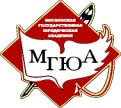 Министерство науки и высшего образования Российской Федерациифедеральное государственное бюджетное образовательное учреждение высшего образования«Московский государственный юридический университет 	имени О.Е. Кутафина (МГЮА)»	(Университет имени О.Е. Кутафина (МГЮА))Оренбургский институт (филиал)Кафедра уголовно-процессуального права и криминалистикиИванов Иван ИвановичОТЧЕТНЫЕ  МАТЕРИАЛЫ о прохождении учебной (или производственной) практикистудента(ки) __ курса ____группы дневного отделенияРуководитель от Университета:____________________________(ученая степень, звание, фамилия, имя, отчество)Дата сдачи: ___________________________________Дата рецензирования___________________________Результат рецензирования:_______________________(допущен к аттестации/ не допущен к аттестации)Дата защиты: _________________________________Оценка: ________________/______________________    (зачтено/не зачтено)                                     (подпись)Оренбург  20__ОглавлениеИндивидуальное задание для прохождения учебной/производственной  практики	34Рабочий график (план) проведения учебной/производственной практики	35Дневник прохождения практики	5Характеристика с места прохождения практики……………………………………………….. ОТЧЕТ	 ОТЗЫВ РУКОВОДИТЕЛЯ ПРАКТИКИ	Индивидуальное задание для прохожденияучебной или производственной  практикиОбучающемуся ____________________________________________________________(указать ФИО обучающегося)в ______________________________________________________________________(указать место практики)(Индивидуальное задание выдается каждому студенту руководителем практики перед ее началом и впоследствии включается в состав отчетных материалов)В индивидуальном задании указываются виды работ, которые должен выполнить обучающийся на практике, а также конкретные результаты, которые должны быть представлены по итогам практики (подготовлены юридические документы, аналитические справки и т.д., их количество), указываются иные требования к прохождению практики и подготовке отчетных материалов.  Руководитель практики   от Института    ___________________________/_______________                                                                                                                     (ФИО руководителя практики от Университета)              (подпись)             Дата выдачи задания      « ____» ________________________20____Руководитель практики   от организации  __________________________/_______________                                                                                                                        (ФИО руководителя практики от организации)      (подпись)             Дата согласования задания      « ____» ________________________20_____Рабочий график (план) проведенияучебной или  производственной практикиОбучающийся  (ФИО)___________________________________________________________________________ формы обучения _______ курса, группы №______.Полное наименование организации, предоставляющей место практики:____________________________________________________________________________________________________________________________________________________________________________Название структурного подразделения, выступающего местом практики:_____________________________________________________________________________________________Сроки прохождения практики:с «_____» ___________20____г.  по  «_____» ___________20____ г.С инструкциями по охране труда, техникой безопасности, техникой пожарной безопасности, правилами внутреннего трудового распорядка ознакомлен.Обучающийся      _____________________________/ _________________________                                                                          (ФИО  обучающегося)                                                                      (подпись обучающегося)     Руководитель практики от Университета __________________/___________________                                                                                         (ФИО руководителя практики)                       (подпись)Руководитель практики от Организации  ________________ /_________________________                                                                                                     (ФИО руководителя практики от Организации)              (подпись, печать)             Дневник прохождения практикиОбучающегося (ФИО)____________________________________________________________________________ формы обучения _______ курса, группы №______.Полное наименование организации, предоставляющей место практики:______________________________________________________________________________________________Название структурного подразделения, выступающего местом практики:_____________________________________________________________________________________________Сроки прохождения практики:с «_____» ___________20____г.  по  «_____» ___________20____ г.Руководитель практики,                 __________________/ ______________________________(указать должность, название организации)         (Подпись руководителя		(указать ФИО руководителя практики)практики от Организации, место печати) ХарактеристикаРуководитель практики                  __________________/ ______________________________(указать должность, название организации)         (Подпись руководителя		(указать ФИО руководителя практики)практики от Организации, место печати)«_____»_________________20_____г.             (дата составления характеристики)ОТЧЕТО ПРОХОЖДЕНИИ  УЧЕБНОЙ  или ПРОИЗВОДСТВЕННОЙ  ПРАКТИКИМесто прохождения практики__________________________________________________ _____________________________________________________________________________Период прохождения практики ________________________________________________ЧАСТЬ I.Ответы на вопросы индивидуального задания.К отчету прикладываются разработанные и собранные материалы в соответствии с индивидуальным заданием руководителя практикиЧАСТЬ II.ЭССЕОбобщение результатов производственной практикиОбучающемуся необходимо подготовить эссе, в котором следует отразить собственное мнение по следующим аспектам, указанным в программе производственной практики и в индивидуальном задании:1.2.3.…………………………………..…………………………………..Обучающийся              _______________________/________________________________                                              		         (подпись)                                                        (ФИО обучающегося)Дата  подготовки отчета                                          «____» ______________________ 20___ г. 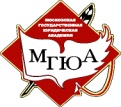 Министерство науки и высшего образования Российской Федерациифедеральное государственное бюджетное образовательное учреждение высшего образования«Московский государственный юридический университет имени О.Е. Кутафина (МГЮА)»(Университет имени О.Е. Кутафина (МГЮА))Оренбургский институт (филиал)ОТЗЫВ РУКОВОДИТЕЛЯ ПРАКТИКИОбучающегося _______________________________________________________________указать ФИО магистранта полностью______курса  ____________ формы обучения По итогам прохождения практики руководителем практики от Института готовится отзыв. В отзыве руководителя практики от Института указываются сведения о месте и сроках прохождения практики обучающимся, оцениваются выполнение индивидуального задания по практике, иная проделанная обучающимся работа, собранные и разработанные материалы, оформление отчетных материалов. В отзыве руководителя практики от Института могут быть поставлены вопросы, указаны замечания, которые должны быть устранены до проведения аттестации. В отзыве руководитель практики делает вывод, допускается ли обучающийся к аттестации по практике.Результат рецензирования отчетных материалов:                    _________________________________________________________________________                                                            (обучающийся допущен к аттестации /обучающийся не допущен к аттестации)«______» ________________20______     ____________________________ / __________________________________________                           (дата)                                        Подпись                                          ФИО Руководителя практикиОценка по итогам аттестации по практике: ______________________________________					зачтено / не зачтено«______» ________________20______     ____________________________ / __________________________________________                               (дата)                                        Подпись                                          ФИО Руководителя практикиКод и наименование специальности:40.05.01 Правовое обеспечение национальной безопасностиУровень высшего образования:уровень специалитетаНаправленность (профиль) или специализация:государственно-правоваяФормы обучения:очная, заочная, заочная Квалификация (степень):юристI.ОБЩИЕ ПОЛОЖЕНИЯ ……………………...……………………………..41.1.Цели и задачи освоения учебной практики……...………………………...41.2.Место учебной практики  в структуре ОПОП ВО …..…………………….41.3.Формируемые компетенции …..………………………………....................51.4.Планируемые результаты освоения учебной практики…………………...61.4.1.Перечень компетенций с указанием этапов их формирования в процессе освоения образовательной программы……………………………………..7II.СТРУКТУРА УЧЕБНОЙ ПРАКТИКИ……………………………………..162.1.Программа учебной практики…………….………………………………...162.2.Содержание учебной практики…..………………………….......................17III.ОЦЕНОЧНЫЕ МАТЕРИАЛЫ …………………………...……...…………203.1.Контрольные вопросы при собеседовании в рамках защиты отчета и индивидуальные задания…………………………………………………..203.2.Описание показателей и критериев оценивания компетенций на различных этапах их формирования, описание шкал оценивания ………243.3.Методические материалы, определяющие процедуры оценивания знаний, умений, навыков и (или) опыта деятельности, характеризующих этапы формирования компетенций …………………...26IV.УЧЕБНО-МЕТОДИЧЕСКОЕ ОБЕСПЕЧЕНИЕ …………………………...274.1Основная литература………………………………………………………...274.2.Дополнительная литература ………………………………………………..274.3.Нормативные акты и судебная практика …………………………………..28V.Перечень ресурсов информационно-телекоммуникационной сети «Интернет», необходимых для освоения дисциплины …………………...29VI.Перечень информационных технологий, используемых при осуществлении образовательного процесса по учебной практике, включая перечень программного обеспечения и информационных справочных систем ……………………………………………………………….....30VII.МАТЕРИАЛЬНО-ТЕХНИЧЕСКОЕ ОБЕСПЕЧЕНИЕ ……………………31ПРИЛОЖЕНИЕ………………………………………………………………32Код компетенцииЭтапы формирования компетенцийХарактеристика этапов формирования компетенций ОК-1способность понимать и анализировать мировоззренческие, социально и личностно значимые философские проблемы1. Этап (начальный)Знать основы философии, позволяющие понимать и анализировать мировоззренческие, социально и личностно значимые философские проблемыОК-1способность понимать и анализировать мировоззренческие, социально и личностно значимые философские проблемы1. Этап (начальный)Уметь применять философские знания для анализа мировоззренческих, социально и личностно значимых философских проблем и решения стандартных профессиональных задачОК-1способность понимать и анализировать мировоззренческие, социально и личностно значимые философские проблемы1. Этап (начальный)Владеть навыками применения философских знаний для решения стандартных профессиональных задач понимания и анализа мировоззренческих, социально и личностно значимых философских проблемОК-1способность понимать и анализировать мировоззренческие, социально и личностно значимые философские проблемы2. Этап (продуктивно-деятельностный)Знать философские принципы, способствующие пониманию и анализу мировоззренческих, социально и личностно значимых философских проблем.ОК-1способность понимать и анализировать мировоззренческие, социально и личностно значимые философские проблемы2. Этап (продуктивно-деятельностный)Уметь применять междисциплинарные предметные знания и умения для понимания и анализа мировоззренческих, социально и личностно значимых философских проблем для решения стандартных и нестандартных профессиональных задачОК-1способность понимать и анализировать мировоззренческие, социально и личностно значимые философские проблемы2. Этап (продуктивно-деятельностный)Владеть навыками понимания и анализа мировоззренческих, социально и личностно значимых философских проблем анализа конкретных ситуаций и выбора оптимальных решенийОК-1способность понимать и анализировать мировоззренческие, социально и личностно значимые философские проблемы3. Этап (практико-ориентированный)Знать на концептуальном уровне философские принципы, способствующие пониманию и анализу мировоззренческих, социально и личностно значимых философских проблем.ОК-1способность понимать и анализировать мировоззренческие, социально и личностно значимые философские проблемы3. Этап (практико-ориентированный)Уметь применять междисциплинарные предметные знания и умения в практическом плане для решения стандартных и нестандартных профессиональных задач и выполнения практических заданий способствующих пониманию и анализу мировоззренческих, социально и личностно значимых философских проблем.ОК-1способность понимать и анализировать мировоззренческие, социально и личностно значимые философские проблемы3. Этап (практико-ориентированный)Владеть навыками применения понимания и анализа мировоззренческих, социально и личностно значимых философских проблем для решения стандартных и нестандартных профессиональных задач и выполнения практических заданий, анализа конкретных ситуаций и выбора оптимальных решений, оперативного изменения аналитического подхода.ОК-2способность анализировать основные этапы и закономерности исторического развития России, ее место и роль в современном мире в целях формирования гражданской позиции и развития патриотизма1. Этап (начальный)Знать основополагающие исторические термины, необходимые для понимания конкретных исторических событий, явлений и процессовОК-2способность анализировать основные этапы и закономерности исторического развития России, ее место и роль в современном мире в целях формирования гражданской позиции и развития патриотизма1. Этап (начальный)Уметь применять минимально необходимые предметные знания и умения при работе с историческими текстами ОК-2способность анализировать основные этапы и закономерности исторического развития России, ее место и роль в современном мире в целях формирования гражданской позиции и развития патриотизма1. Этап (начальный)Владеть минимально необходимыми навыками аргументации с опорой на исторические знанияОК-2способность анализировать основные этапы и закономерности исторического развития России, ее место и роль в современном мире в целях формирования гражданской позиции и развития патриотизма2. Этап (продуктивно-деятельностный)Знать основные этапы и закономерности исторического развития РоссииОК-2способность анализировать основные этапы и закономерности исторического развития России, ее место и роль в современном мире в целях формирования гражданской позиции и развития патриотизма2. Этап (продуктивно-деятельностный)Уметь отстаивать на практике свою гражданскую позицию, используя аргументацию с опорой на исторические фактыОК-2способность анализировать основные этапы и закономерности исторического развития России, ее место и роль в современном мире в целях формирования гражданской позиции и развития патриотизма2. Этап (продуктивно-деятельностный)Владеть разнообразными навыками аргументации для обоснования закономерностей исторического развития РоссииОК-2способность анализировать основные этапы и закономерности исторического развития России, ее место и роль в современном мире в целях формирования гражданской позиции и развития патриотизма3. Этап (практико-ориентированный)Знать теоретические основы выделения этапов и закономерностей исторического развития России, необходимых для выполнения конкретных профессиональных действий и задачОК-2способность анализировать основные этапы и закономерности исторического развития России, ее место и роль в современном мире в целях формирования гражданской позиции и развития патриотизма3. Этап (практико-ориентированный)Уметь применять знания и умения в практическом плане, использовать имеющиеся знания и умения для решения любых профессиональных задач и практических заданийОК-2способность анализировать основные этапы и закономерности исторического развития России, ее место и роль в современном мире в целях формирования гражданской позиции и развития патриотизма3. Этап (практико-ориентированный)Владеть навыками аргументации для оперативного реагирования в новых и нестандартных ситуациях, объективно оценивать эффективность и качество имеющихся знаний, умений и навыков и выбирать наиболее эффективные в части анализа основных этапов и закономерностей исторического развития России, ее места и роли в современном мире в целях формирования  гражданской позиции и развития патриотизмаОК-4способность выполнять профессиональные задачи в соответствии с нормами морали, профессиональной этики и служебного этикета1. Этап (начальный)Знать: источники, в которых фиксируются профессиональные задачи; ОК-4способность выполнять профессиональные задачи в соответствии с нормами морали, профессиональной этики и служебного этикета1. Этап (начальный)Уметь: находить в источниках закрепление профессиональных задачОК-4способность выполнять профессиональные задачи в соответствии с нормами морали, профессиональной этики и служебного этикета1. Этап (начальный)Владеть: навыком работы с источниками, в которых фиксируются профессиональные задачиОК-4способность выполнять профессиональные задачи в соответствии с нормами морали, профессиональной этики и служебного этикета2. Этап (продуктивно-деятельностный)Знать: источники, в которых находят отражение нормы морали, профессиональной этики и служебного этикетаОК-4способность выполнять профессиональные задачи в соответствии с нормами морали, профессиональной этики и служебного этикета2. Этап (продуктивно-деятельностный)Уметь: находить в источниках закрепление норм морали, профессиональной этики и служебного этикета навыком работы с источниками, в которых фиксируются профессиональные задачиОК-4способность выполнять профессиональные задачи в соответствии с нормами морали, профессиональной этики и служебного этикета2. Этап (продуктивно-деятельностный)Владеть: навыком работы с источниками, в которых фиксируются профессиональные задачиОК-4способность выполнять профессиональные задачи в соответствии с нормами морали, профессиональной этики и служебного этикета3. Этап (практико-ориентированный)Знать профессиональные задачи, нормы марали, профессиональной этики и служебного этикетаОК-4способность выполнять профессиональные задачи в соответствии с нормами морали, профессиональной этики и служебного этикета3. Этап (практико-ориентированный)Уметь: решать отдельные  профессиональные задачи в соответствии с нормами морали, профессиональной этики и служебного этикетаОК-4способность выполнять профессиональные задачи в соответствии с нормами морали, профессиональной этики и служебного этикета3. Этап (практико-ориентированный)Владеть навыками соотнесения потребности соответствующих норм морали, профессиональной этики и служебного этикета, при решении отдельных профессиональных задачОК-7способность к логическому мышлению, аргументированно и ясно строить устную и письменную речь, вести полемику и дискуссии 1. Этап (начальный)Знать: основы логического мышленияОК-7способность к логическому мышлению, аргументированно и ясно строить устную и письменную речь, вести полемику и дискуссии 1. Этап (начальный)Уметь: использовать логическое мышление при принятия отдельных решенийОК-7способность к логическому мышлению, аргументированно и ясно строить устную и письменную речь, вести полемику и дискуссии 1. Этап (начальный)Владеть: навыком актуализировать логические понятия и конструкции ОК-7способность к логическому мышлению, аргументированно и ясно строить устную и письменную речь, вести полемику и дискуссии 2. Этап (продуктивно-деятельностный)Знать: правила устной и письменной речиОК-7способность к логическому мышлению, аргументированно и ясно строить устную и письменную речь, вести полемику и дискуссии 2. Этап (продуктивно-деятельностный)Уметь: соблюдать правило устной речи при беседе  и письменной при оформлении письменных документов ОК-7способность к логическому мышлению, аргументированно и ясно строить устную и письменную речь, вести полемику и дискуссии 2. Этап (продуктивно-деятельностный)Владеть: навыком актуализации знаний правил устной речи при ответе на отдельные вопросы и письменной речи при оформлении отдельных фрагментов письменных документов.ОК-7способность к логическому мышлению, аргументированно и ясно строить устную и письменную речь, вести полемику и дискуссии 3. Этап (практико-ориентированный)Знать: составные элементы логического мышления; правила устной и письменной речи, а так же ведения полемики и дискуссииОК-7способность к логическому мышлению, аргументированно и ясно строить устную и письменную речь, вести полемику и дискуссии 3. Этап (практико-ориентированный)Уметь: оперировать абстрактными понятиями, аргументировано и ясно строит устную и письменную речь, вести полемику и дискуссииОК-7способность к логическому мышлению, аргументированно и ясно строить устную и письменную речь, вести полемику и дискуссии 3. Этап (практико-ориентированный)Владеть навыками использования абстрактных понятий и  аргументации в ходе  полемики и дискуссии ОК-9способность организовывать свою жизнь в соответствии с социально значимыми представлениями о здоровом образе жизни1. Этап (начальный)Знать влияние оздоровительных систем физического воспитания на укрепление здоровья, профилактику профессиональных заболеваний и вредных привычекОК-9способность организовывать свою жизнь в соответствии с социально значимыми представлениями о здоровом образе жизни1. Этап (начальный)Уметь выполнять индивидуально подобранные комплексы оздоровительной и адаптивной (лечебной) физической культуры, композиции ритмической гимнастики, комплексы упражнений атлетической гимнастики; оценить физическое развитие, физическую подготовленность, функциональное состояние человека;осуществлять творческое сотрудничество в коллективных формах занятий физической культуройОК-9способность организовывать свою жизнь в соответствии с социально значимыми представлениями о здоровом образе жизни1. Этап (начальный)Владеть понятийным аппаратом для повышения работоспособности, сохранения и укрепления здоровья человека.ОК-9способность организовывать свою жизнь в соответствии с социально значимыми представлениями о здоровом образе жизни2. Этап (продуктивно-деятельностный)Знать основные средства и методы физического воспитания; способы контроля и самоконтроля при занятиях физическими упражнениями.ОК-9способность организовывать свою жизнь в соответствии с социально значимыми представлениями о здоровом образе жизни2. Этап (продуктивно-деятельностный)Уметь выполнять простейшие приемы самомассажа и релаксации; преодолевать искусственные и естественные препятствия с использованием разнообразных способов передвижения; выполнять приемы защиты и самообороны, страховки и самостраховкиОК-9способность организовывать свою жизнь в соответствии с социально значимыми представлениями о здоровом образе жизни2. Этап (продуктивно-деятельностный)Владеть навыками организации и проведения индивидуального, коллективного и семейного отдыха, и при участии в массовых спортивных соревнованиях; навыками по формированию здорового образа жизни в процессе активной творческой деятельностиОК-9способность организовывать свою жизнь в соответствии с социально значимыми представлениями о здоровом образе жизни3. Этап (практико-ориентированный)Знать правила и способы планирования индивидуальных занятий различной целевой направленностиОК-9способность организовывать свою жизнь в соответствии с социально значимыми представлениями о здоровом образе жизни3. Этап (практико-ориентированный)Уметь подбирать и применять методы и средства физической культуры для совершенствования основных физических качествОК-9способность организовывать свою жизнь в соответствии с социально значимыми представлениями о здоровом образе жизни3. Этап (практико-ориентированный)Владеть методами и средствами физической культуры для обеспечения полноценной социальной и профессиональной деятельности  ОК-9способность организовывать свою жизнь в соответствии с социально значимыми представлениями о здоровом образе жизни3. Этап (практико-ориентированный)Уметь работать с различными информационными ресурсами и технологиями, применять основные методы, способы и средства получения, хранения, поиска, систематизации, обработки и передачи информацииОК-9способность организовывать свою жизнь в соответствии с социально значимыми представлениями о здоровом образе жизни3. Этап (практико-ориентированный)Владеть навыками использования потенциала различных информационных ресурсов и технологий для получения, хранения, поиска, систематизации, обработки и передачи информации, а также применения для этих целей  различных основных методов, способов и средств. ОПК-1способность использовать знания основных понятий, категорий, институтов, правовых статусов субъектов, правоотношений применительно к отдельным отраслям юридической науки1. Этап (начальный)Знать: основные понятия, категории, институты отдельных отраслей юридической науки ОПК-1способность использовать знания основных понятий, категорий, институтов, правовых статусов субъектов, правоотношений применительно к отдельным отраслям юридической науки1. Этап (начальный)Уметь: использовать основные понятия, категории, институты отдельных отраслей юридической науки  ОПК-1способность использовать знания основных понятий, категорий, институтов, правовых статусов субъектов, правоотношений применительно к отдельным отраслям юридической науки1. Этап (начальный)Владеть: навыком определения круга основных понятий, категории, институтов отдельных отраслей юридической науки  ОПК-1способность использовать знания основных понятий, категорий, институтов, правовых статусов субъектов, правоотношений применительно к отдельным отраслям юридической науки2. Этап (продуктивно-деятельностный)Знать: правовые статусы субъектов, правоотношений применительно к отдельным отраслям юридической науки ОПК-1способность использовать знания основных понятий, категорий, институтов, правовых статусов субъектов, правоотношений применительно к отдельным отраслям юридической науки2. Этап (продуктивно-деятельностный)Уметь: использовать знания правовых статусов субъектов, правоотношений применительно к отдельным отраслям юридической науки  ОПК-1способность использовать знания основных понятий, категорий, институтов, правовых статусов субъектов, правоотношений применительно к отдельным отраслям юридической науки2. Этап (продуктивно-деятельностный)Владеть: навыками определения круга правовых статусов субъектов, правоотношений применительно к отдельным отраслям юридической науки ОПК-1способность использовать знания основных понятий, категорий, институтов, правовых статусов субъектов, правоотношений применительно к отдельным отраслям юридической науки3. Этап (практико-ориентированный)Знать: о взаимосвязи основных понятий, категории, институтов с правовыми статусами субъектов и правоотношений применительно к отдельным отраслям юридической науки ОПК-1способность использовать знания основных понятий, категорий, институтов, правовых статусов субъектов, правоотношений применительно к отдельным отраслям юридической науки3. Этап (практико-ориентированный)Уметь использовать знания о взаимосвязи основных понятий, категорий, институтов с правовыми статусами субъектов и  правоотношений применительно к отдельным отраслям юридической науки, ОПК-1способность использовать знания основных понятий, категорий, институтов, правовых статусов субъектов, правоотношений применительно к отдельным отраслям юридической науки3. Этап (практико-ориентированный)Владеть навыками использования взаимосвязи знаний основных понятий, категорий, институтов, правовых статусов субъектов и правоотношений применительно к отдельным отраслям юридической наукиПК-2способность юридически правильно квалифицировать факты, события и обстоятельства1. Этап (начальный)Знать основополагающие нормативно-правовые акты, необходимые для понимания конкретных профессиональных действий и задачПК-2способность юридически правильно квалифицировать факты, события и обстоятельства1. Этап (начальный)Уметь применять минимально необходимые предметные знания и умения в практическом плане, использовать имеющиеся знания и умения для решения стандартных профессиональных задач и практических заданийПК-2способность юридически правильно квалифицировать факты, события и обстоятельства1. Этап (начальный)Владеть минимально необходимыми навыками выбора способов решения стандартных профессиональных задачПК-2способность юридически правильно квалифицировать факты, события и обстоятельства2. Этап (продуктивно-деятельностный)Знать нормативно-правовые акты, необходимые для понимания конкретных профессиональных действий и задачПК-2способность юридически правильно квалифицировать факты, события и обстоятельства2. Этап (продуктивно-деятельностный)Уметь применять необходимые предметные знания и умения в практическом плане, использовать имеющиеся знания и умения для решения стандартных и нестандартных профессиональных задач и практических заданийПК-2способность юридически правильно квалифицировать факты, события и обстоятельства2. Этап (продуктивно-деятельностный)Владеть разнообразными навыками выбора способов решения стандартных профессиональных задачПК-2способность юридически правильно квалифицировать факты, события и обстоятельства3. Этап (практико-ориентированный)Знать теоретические и практические основы построения нормативно-правовых актов, необходимые для выполнения конкретных профессиональных действий и задачПК-2способность юридически правильно квалифицировать факты, события и обстоятельства3. Этап (практико-ориентированный)Уметь применять предметные знания и умения в практическом плане, использовать имеющиеся знания и умения для решения любых профессиональных задач и практических заданийПК-2способность юридически правильно квалифицировать факты, события и обстоятельства3. Этап (практико-ориентированный)Владеть навыками принятия решений в новых и нестандартных ситуациях, объективно оценивать эффективность и качество имеющихся знаний, умений и навыков и выбирать наиболее эффективные для применения нормативных правовых актов, реализовывать нормы материального и процессуального права в профессиональной деятельностиПК-3способность принимать решения и совершать юридические действия в точном соответствии с законодательством Российской Федерации1. Этап (начальный)Знать основы законодательства и судебную практику ПК-3способность принимать решения и совершать юридические действия в точном соответствии с законодательством Российской Федерации1. Этап (начальный)Уметь применять предметные знания и умения в практическом плане, использовать имеющиеся знания и умения для решения стандартных профессиональных задач и выполнения практических заданий ПК-3способность принимать решения и совершать юридические действия в точном соответствии с законодательством Российской Федерации1. Этап (начальный)Владеть навыками применения предметных знаний и умений в практическом плане, использования имеющихся знаний и умений для решения стандартных профессиональных задачПК-3способность принимать решения и совершать юридические действия в точном соответствии с законодательством Российской Федерации2. Этап (продуктивно-деятельностный)Знать принципы права, способствующие сохранению и укреплению доверия общества к юридическому сообществу, способы их корректировки в новых условияхПК-3способность принимать решения и совершать юридические действия в точном соответствии с законодательством Российской Федерации2. Этап (продуктивно-деятельностный)Уметь применять междисциплинарные предметные знания и умения в практическом плане, использовать имеющиеся знания и умения для решения стандартных и нестандартных профессиональных задач ПК-3способность принимать решения и совершать юридические действия в точном соответствии с законодательством Российской Федерации2. Этап (продуктивно-деятельностный)Владеть навыками применения предметных знаний и умений в практическом плане, использования имеющихся знаний и умений для решения стандартных и нестандартных профессиональных задач и выполнения практических заданий, анализа конкретных ситуаций и выбора оптимальных решений в целях сохранения и укрепления доверия общества к юридическому сообществуПК-3способность принимать решения и совершать юридические действия в точном соответствии с законодательством Российской Федерации3. Этап (практико-ориентированный)Знать на аналитическом уровне принципы права, способствующие сохранению и укреплению доверия общества к юридическому сообществуПК-3способность принимать решения и совершать юридические действия в точном соответствии с законодательством Российской Федерации3. Этап (практико-ориентированный)Уметь применять междисциплинарные предметные знания и умения в практическом плане, использовать имеющиеся знания и умения для решения стандартных и нестандартных профессиональных задач и выполнения практических заданий, предлагать оригинальные способы решения возникающих проблем в целях сохранения и укрепления доверия общества к юридическому сообществуПК-3способность принимать решения и совершать юридические действия в точном соответствии с законодательством Российской Федерации3. Этап (практико-ориентированный)Владеть навыками применения предметных знаний и умений в практическом плане, использования имеющихся знаний и умений для решения стандартных и нестандартных профессиональных задач и выполнения практических заданийПК-5способность разрабатывать и правильно оформлять юридические и служебные документы1. Этап (начальный)Знать: основы разработки юридических и служебных документовПК-5способность разрабатывать и правильно оформлять юридические и служебные документы1. Этап (начальный)Уметь: разрабатывать проекты юридических и служебных документовПК-5способность разрабатывать и правильно оформлять юридические и служебные документы1. Этап (начальный)Владеть: навыком определения обязательных элементов проектов разрабатываемых документовПК-5способность разрабатывать и правильно оформлять юридические и служебные документы2. Этап (продуктивно-деятельностный)Знать: правила оформления юридических и служебных документовПК-5способность разрабатывать и правильно оформлять юридические и служебные документы2. Этап (продуктивно-деятельностный)Уметь: оформлять шаблонные юридические и служебные документыПК-5способность разрабатывать и правильно оформлять юридические и служебные документы2. Этап (продуктивно-деятельностный)Владеть:  навыком соблюдения правил при оформлении отдельных частей шаблонных юридических и служебных документовПК-5способность разрабатывать и правильно оформлять юридические и служебные документы3. Этап (практико-ориентированный)Знать правила разработки и правильного оформления юридических и служебных документовПК-5способность разрабатывать и правильно оформлять юридические и служебные документы3. Этап (практико-ориентированный)Уметь разрабатывать и правильно оформлять отдельные юридические и служебные документыПК-5способность разрабатывать и правильно оформлять юридические и служебные документы3. Этап (практико-ориентированный)Владеть навыками разработки и правильного оформления юридических и служебных документовПК-8способность соблюдать и защищать права и свободы человека и гражданина 1. Этап (начальный)Знать: Источники, закрепляющие права и свободы человека и гражданинаПК-8способность соблюдать и защищать права и свободы человека и гражданина 1. Этап (начальный)Уметь: вести результативный поиск источников, закрепляющих права и свободы граждан ПК-8способность соблюдать и защищать права и свободы человека и гражданина 1. Этап (начальный)Владеть: навыком поиска источников, закрепляющих права и свободы гражданПК-8способность соблюдать и защищать права и свободы человека и гражданина 2. Этап (продуктивно-деятельностный)Знать: содержание статей, закрепляющих права и свободы человека и гражданинаПК-8способность соблюдать и защищать права и свободы человека и гражданина 2. Этап (продуктивно-деятельностный)Уметь: вести результативный поиск статей, закрепляющих права и свободы человека и гражданинаПК-8способность соблюдать и защищать права и свободы человека и гражданина 2. Этап (продуктивно-деятельностный)Владеть: навыком поиска соответствующих статей, закрепляющих права и свободы человека и гражданинаПК-8способность соблюдать и защищать права и свободы человека и гражданина 3. Этап (практико-ориентированный)Знать механизм соблюдения и защиты права и свободы человека и гражданинаПК-8способность соблюдать и защищать права и свободы человека и гражданина 3. Этап (практико-ориентированный)Уметь соблюдать и защищать права и свободы человека и гражданинаПК-8способность соблюдать и защищать права и свободы человека и гражданина 3. Этап (практико-ориентированный)Владеть навыками соблюдения и защиты прав и свобод человека и гражданинаПК-11способность реализовывать мероприятия по получению юридически значимой информации, проверять, анализировать, оценивать ее и использовать в интересах предупреждения, пресечения, раскрытия и расследования преступлений1. Этап (начальный)Знать основы криминологических подходов к пониманию причин преступности и содержания мер по их минимизации и нейтрализации с сфере исполнения и отбывания уголовных наказаний.ПК-11способность реализовывать мероприятия по получению юридически значимой информации, проверять, анализировать, оценивать ее и использовать в интересах предупреждения, пресечения, раскрытия и расследования преступлений1. Этап (начальный)Уметь применять предметные знания и умения в практическом плане, в том числе, проводить правовую экспертизу нормативных правовых актов, использовать имеющиеся знания и умения для решения стандартных профессиональных задач и выполнения практических заданий в целях эффективного снижения преступности осужденных и тяжести последствий преступленийПК-11способность реализовывать мероприятия по получению юридически значимой информации, проверять, анализировать, оценивать ее и использовать в интересах предупреждения, пресечения, раскрытия и расследования преступлений1. Этап (начальный)Владеть навыками применения предметных знаний и умений в практическом плане, использования имеющихся знаний в интересах снижения преступности и ее наиболее опасных видов, защиты прав и свобод осужденных и иных участников уголовно-исполнительных правоотношений, противодействия коррупции, проведения правовой, в том числе, антикоррупционной экспертизы нормативных правовых актов.ПК-11способность реализовывать мероприятия по получению юридически значимой информации, проверять, анализировать, оценивать ее и использовать в интересах предупреждения, пресечения, раскрытия и расследования преступлений2. Этап (продуктивно-деятельностный)Знать принципы предупреждения преступности и исполнения уголовных наказаний, в том числе принципы планирования и прогнозирования преступности, ее причин и характеристик преступников, основания классификации причин преступности и мер противодействия, классификации и типологии преступников и жертв преступных посягательств в местах лишения свободы.ПК-11способность реализовывать мероприятия по получению юридически значимой информации, проверять, анализировать, оценивать ее и использовать в интересах предупреждения, пресечения, раскрытия и расследования преступлений2. Этап (продуктивно-деятельностный)Уметь применять междисциплинарные предметные знания и умения в практическом плане, использовать имеющиеся знания и умения для решения стандартных и нестандартных профессиональных задач с использование возможностей совершенствования законодательства в сфере предупреждения преступности и исполнения уголовных наказанийПК-11способность реализовывать мероприятия по получению юридически значимой информации, проверять, анализировать, оценивать ее и использовать в интересах предупреждения, пресечения, раскрытия и расследования преступлений2. Этап (продуктивно-деятельностный)Владеть навыками применения предметных знаний и умений в практическом плане, использования имеющихся знаний и умений для решения стандартных и нестандартных профессиональных задач и выполнения практических заданий, анализа конкретных ситуаций и выбора оптимальных решений в целях эффективного предупреждения преступности и исправления осужденных в местах отбывания уголовных наказаний.ПК-11способность реализовывать мероприятия по получению юридически значимой информации, проверять, анализировать, оценивать ее и использовать в интересах предупреждения, пресечения, раскрытия и расследования преступлений3. Этап (практико-ориентированный)Знать состояние нормативной базы в сфере исполнения и отбывания уголовных наказаний, международное законодательство, историю их совершенствования и развития применительно к противодействию пенитенциарной преступности и ее наиболее опасным видам.ПК-11способность реализовывать мероприятия по получению юридически значимой информации, проверять, анализировать, оценивать ее и использовать в интересах предупреждения, пресечения, раскрытия и расследования преступлений3. Этап (практико-ориентированный)Уметь применять междисциплинарные предметные знания и умения в практическом плане, использовать имеющиеся знания и умения для решения стандартных и нестандартных профессиональных задач и выполнения практических заданий, предлагать оригинальные способы решения возникающих проблем в целях повышения эффективности исправления осужденных и снижения правонарушений в местах лишения свободы.ПК-11способность реализовывать мероприятия по получению юридически значимой информации, проверять, анализировать, оценивать ее и использовать в интересах предупреждения, пресечения, раскрытия и расследования преступлений3. Этап (практико-ориентированный)Владеть навыками профилактической работы с осужденными, защиты их прав и свобод, эффективного применения средств исправления осужденных и взаимодействия с субъектами уголовно-исполнительных правоотношенийВид учебной работыВсегочасовСеместрВид учебной работыВсегочасов4Всего     108108Форма промежуточной аттестациизачет Общая трудоемкость (час/зачетные единицы)108/3108/3Вид учебной работыВсегочасовСеместрВид учебной работыВсегочасов6Всего     108108Форма промежуточной аттестациизачет Общая трудоемкость (час/зачетные единицы)108/3108/3Вид учебной работыВсегочасовСеместрВид учебной работыВсегочасов4Всего     108108Форма промежуточной аттестациизачет Общая трудоемкость (час/зачетные единицы)     108/3         108/3Этапы практикиТрудоёмкость (в академических часах)Формы текущего контроляПодготовительный этапВыбор места практики, консультация по задачам практики и ожидаемым результатам, получение индивидуального задания практики, направления на практику2Консультирование руководителем практики от УниверситетаОсновной этапДеятельность обучающегося по месту прохождения практики, участие в процессуальных действиях, составление проектов документов, выполнение индивидуального задания практики94Составление плана практики и контроль со стороны руководителя практики по месту её прохождения.Координация и контроль процесса прохождения практики со стороны руководителя от УниверситетаАналитический этапПодготовка отчёта по практике, самостоятельная работа по отбору, анализу, оценке и систематизации отчётных материалов10Собеседование с руководителем практики от УниверситетаЗаключительный этапПодготовка к защите, анализ рецензии руководителя практики и защита отчётных материалов.2Письменное рецензировании отчётных материалов, устная защита отчётных материаловОснование отказа в возбуждении уголовного делаПризнаки какого преступления (квалификаия по УК РФ)Обжаловалось ли постановление об отказе в органы прокуратурыОбжаловалось ли постановление об отказе в судСрок, в течение которого принято решение об отмене постановления об отказеКакова в итоге судьба дела (возбуждено, расследовано, передано в суд или вынесено новое постановление об отказе, которое остаётся в силе)Состав преступления (по УК РФ)Основание возвращения (п. 2 ч. 1 ст. 221 УПК РФ)Сроки, в которые следователь выполнил указания прокурора или устранил недостаткиВозвращалось ли дело повторно? Сколько раз?Обжаловалось ли постановление прокурора о возвращении уголовного дела следователем (ч. 4 ст. 221 УПК РФ)?Код компетенцииЭтапы формирования компетенцииПоказатели оценивания компетенцийКритерии оцениванияШкала оцениванияОК-1,ОК-2,ОК-4,ОК-7,ОК-9,ОК-12,ОПК-1,ПК-2,ПК-3,ПК-5,ПК-8,ПК-111. Этап (начальный)1. Ответ на вопросы в рецензии.2. Ответ на дополнительный вопрос.3. Выполнение индивидуального  задания.Обучаемый продемонстрировал: твердые знания и понимание основного программного материала; правильные, без грубых ошибок, ответы на поставленные вопросы при устранении неточностей и несущественных ошибок в освещении отдельных положений при наводящих вопросах преподавателя; недостаточно полное владение основной литературой, рекомендованной учебной программой. Учебные действия и умения сформированы в полном объеме и характеризуются осознанностью, освоенностью, самостоятельностью со стороны обучающегося.Зачтено /удовлетворительный уровень освоения компетенцияОК-1,ОК-2,ОК-4,ОК-7,ОК-9,ОК-12,ОПК-1,ПК-2,ПК-3,ПК-5,ПК-8,ПК-112. Этап (продуктивно-деятельностный)1. Ответ на вопросы в рецензии.2. Ответ на дополнительный вопрос.3. Выполнение индивидуального  задания.Обучаемый продемонстрировал: удовлетворительное знание программного материала, грамотно и по существу излагает его, не допуская существенных неточностей. Учебные действия и умения сформированы в полном объеме, характеризуются осознанностью, но не отличаются обобщенностью и инициативностью.Зачтено / средний уровень освоения компетенцииОК-1,ОК-2,ОК-4,ОК-7,ОК-9,ОК-12,ОПК-1,ПК-2,ПК-3,ПК-5,ПК-8,ПК-113. Этап (практико-ориентированный)1. Ответ на вопросы в рецензии.2. Ответ на дополнительный вопрос.3. Выполнение индивидуального  задания.Обучаемый продемонстрировал: знание и понимание программного материала; содержательные, полные, правильные и конкретные ответы на все вопросы, включая дополнительные, четко и логически стройно излагает свою позицию, Уметь тесно увязывать теорию с практикой; свободное владение основной и дополнительной литературой, рекомендованной учебной программой. Учебные действия и умения сформированы в полном объеме и характеризуются высоким уровнем осознанности, освоенности, обобщенности, самостоятельности и инициативности со стороны обучающегося.Зачтено / высокий уровень освоения компетенцииКритерий оценкиОценкаОбучающимся подготовлены и своевременно в соответствии с установленными требованиями представлены характеристика и отчётные материалы о прохождении практики. Дневник заполнен, отражены все дни прохождения практики, эссе выполнено самостоятельно, в тексте отсутствуют заимствования. Выполнено индивидуальное задание на практику. На защите обучающийся свободно беседует с преподавателем по тематике предложенных вопросов.Зачтено Отчет не подготовлен или подготовлен с существенными недочетами. Дневник заполнен с нарушениями и (или) отражает ход практики не в полном объёме. Эссе выполнено с заимствованиями, существенными ошибками, имеются ссылки на отменённые нормы законодательства или подзаконных актов. Индивидуальное задание не выполнено или выполнено в неполном объёме или с существенными ошибками.Обучающийся не владеет основными терминами и определениями в области судебной власти и не может ответить на контрольные вопросы.НезачтеноЭтапыПроцедура проведенияШкала оценивания и критерии оценки по содержанию и качествуОценка знаний, умений, навыков / Методические материалыЗачетЗачетЗачетЗачетЭтап 1(этап начальный)Этап  2(этап продуктивно-деятельностный)Этап 3(этап практико-ориентированный)Промежуточной аттестацией является зачет с оценкой, проводимый в устной формеПри прохождении промежуточной аттестации в форме зачета с оценкой обучающийся отвечает на вопросы в рецензии, отвечает на дополнительные вопросы.Преподаватель должен определить обучающемуся вопросы в рецензии.По результатам промежуточной аттестации в форме зачета с оценкой обучающийся получает оценку:1. ЗачтеноВыставляется в случае: обучающимсяподготовлены и своевременно в соответствии с установленными требованиями представлены характеристика и отчётные материалы о прохождении практики. Дневник заполнен, отражены все дни прохождения практики, текст выполнен самостоятельно, отсутствуют заимствования. Выполнено индивидуальное задание на практику. На защите обучающийся свободно беседует с преподавателем по тематике предложенных вопросов.2. Не зачтеноВыставляется в случае:отчет не подготовлен или подготовлен с существенными недочетами. Дневник заполнен с нарушениями и (или) отражает ход практики не в полном объёме. Текст выполнен с заимствованиями, существенными ошибками, имеются ссылки на отменённые нормы законодательства или подзаконных актов. Индивидуальное задание не выполнено или выполнено в неполном объёме или с существенными ошибками. Обучающийся не Владеть основными терминами и определениями, не может ответить на контрольные вопросы.Знать.Приобретение обучающимися предметных знаний и умений, необходимых для выполнения конкретных профессиональных действий и задачУметь.Способность и готовность применять предметные знания и умения в практическом плане, использовать имеющиеся знания и умения для решения стандартных профессиональных задач и практических заданийВладеть.Актуализация компетенции в новых и нестандартных ситуациях, оценка эффективности и качества имеющихся знаний, умений и навыков и выбор наиболее эффективных, формирование мотивации к саморазвитию и самообразованиюВиды деятельности в период практикиПериодИзучить нормативно-правовые и локальные акты, регулирующие деятельность организации (структурного подразделения) – места прохождения практики.Изучить основные виды деятельности организации (структурного подразделения) – места прохождения практики. Изучить правоприменительную практику организации (структурного подразделения) – места прохождения практики.Изучить нормативно-правовые акты по тематике индивидуального задания по практике.Выполнить индивидуальное задание по практике.Подготовить отчетные материалы о прохождении практики и выполнении индивидуального задания с указанием изученных нормативно-правовых актов, локальных актов организации, документов правового характера.Подготовиться к аттестации по практике.Явиться на аттестацию по практике.Дата, кол-во часов в деньКраткое содержание выполненных работПодпись руководителя от организации и печать